Name: HAMZA MEHMOOD                                       ID:12715                                      Q1) Construct a network topology which have one router.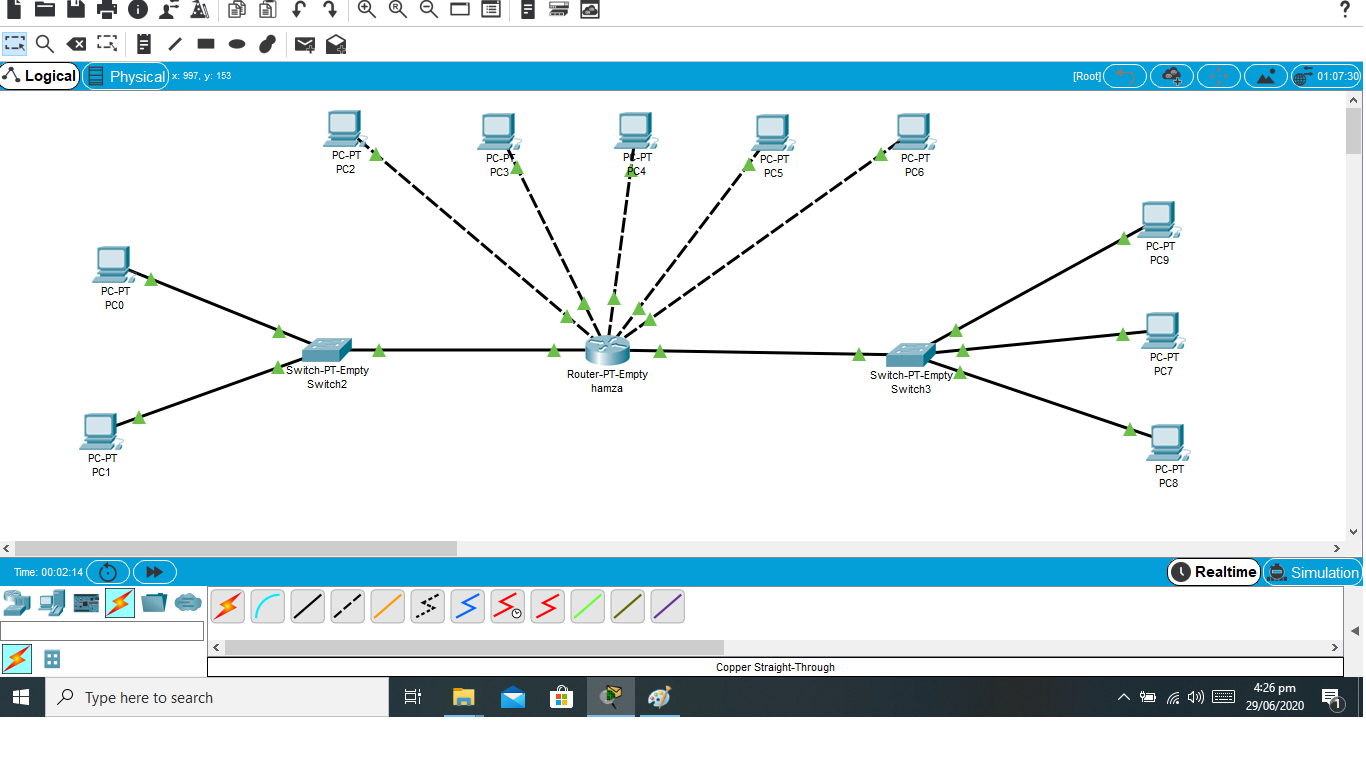 Q2) Give hostname to the router with your name like “hamza”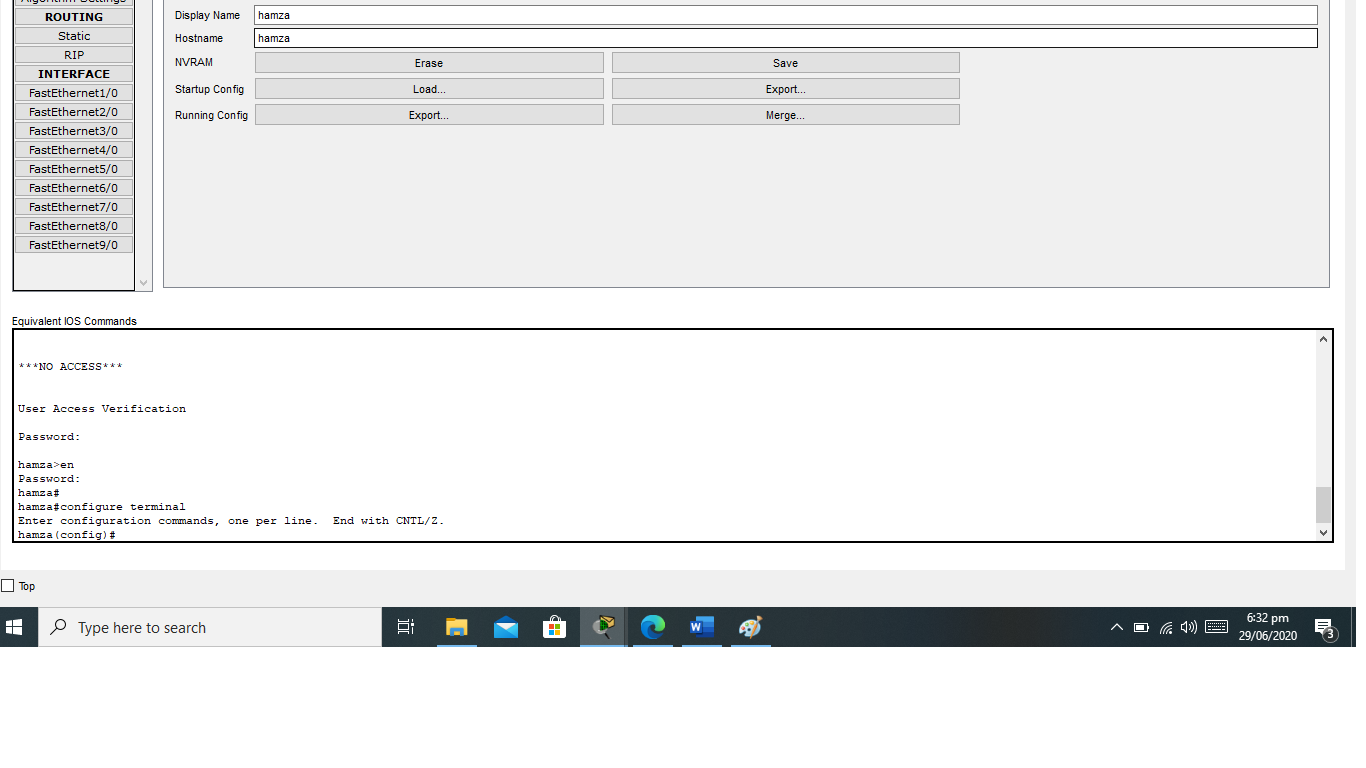 Q3) Apply login password as your roll number e.g. “12715” on the route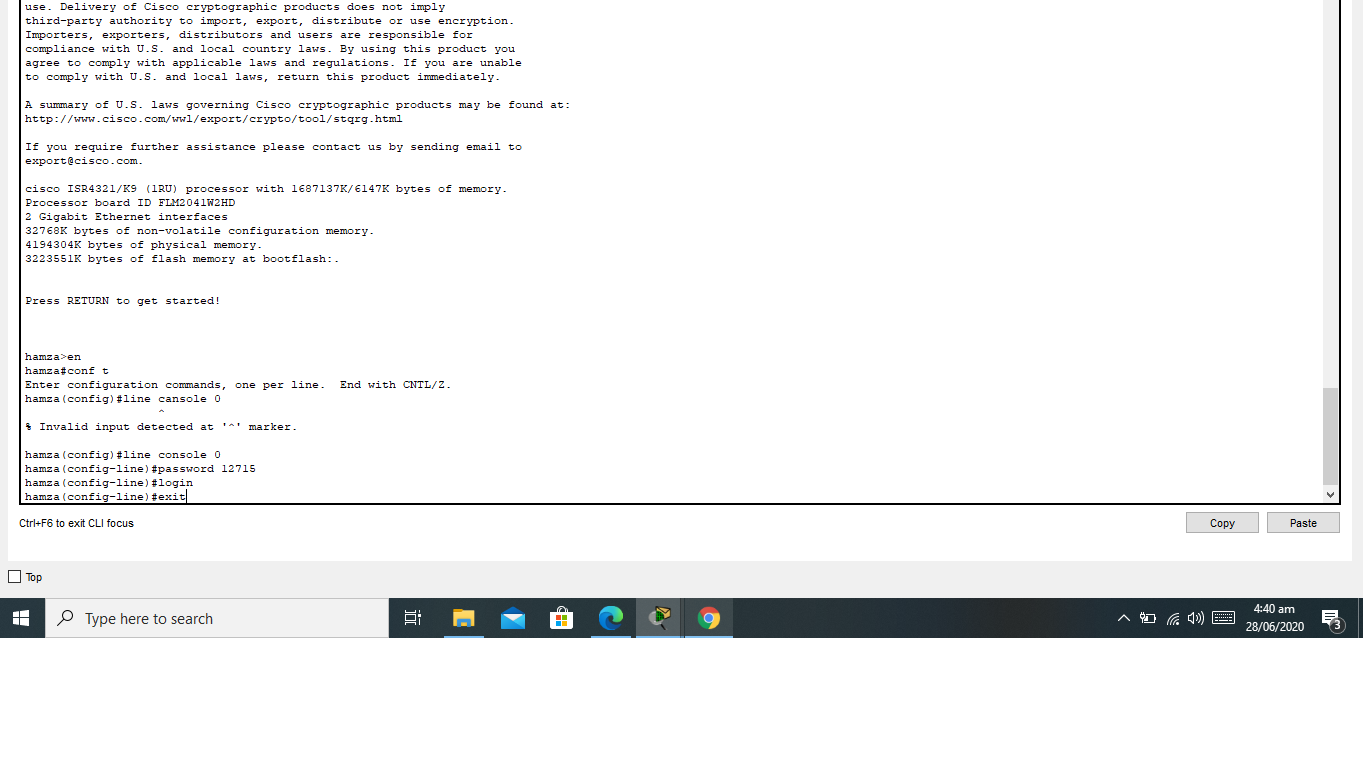 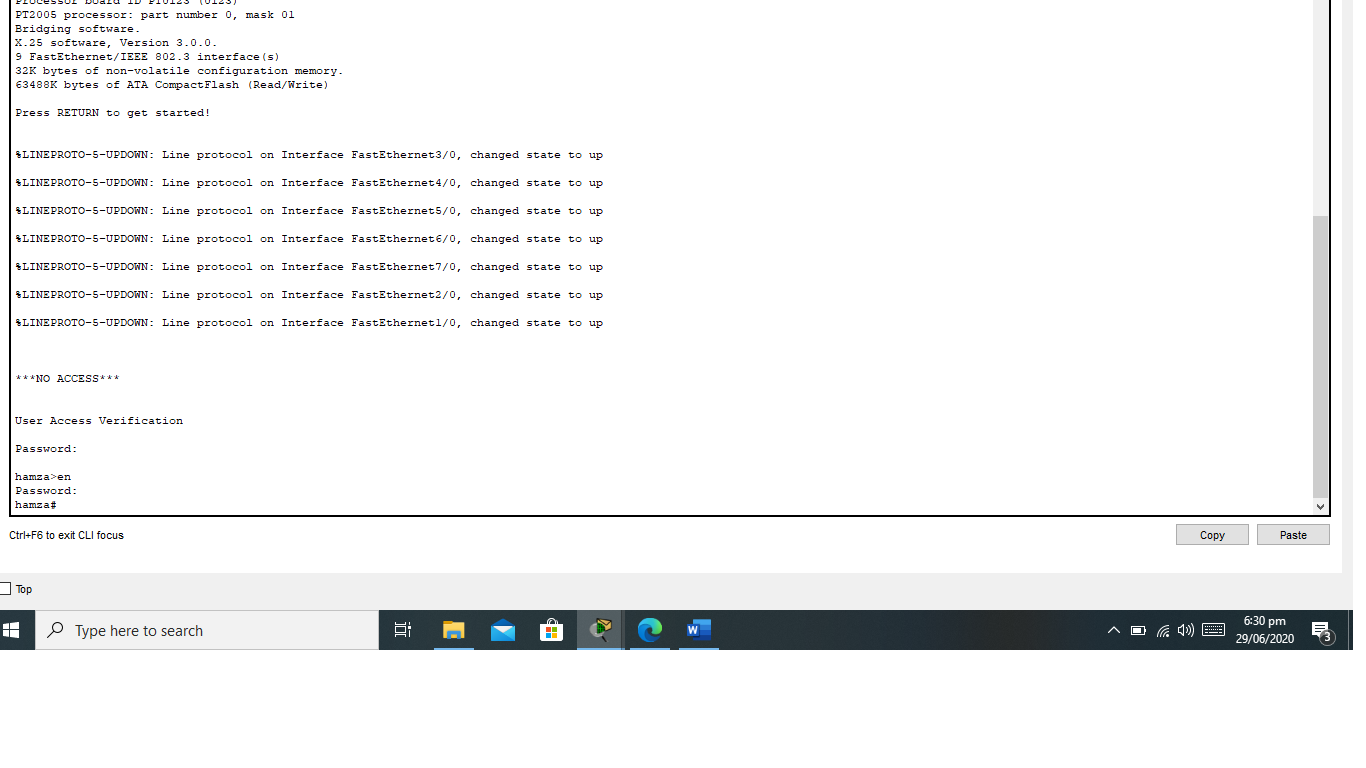 Enable secret password to itQ4) Enable secret password to it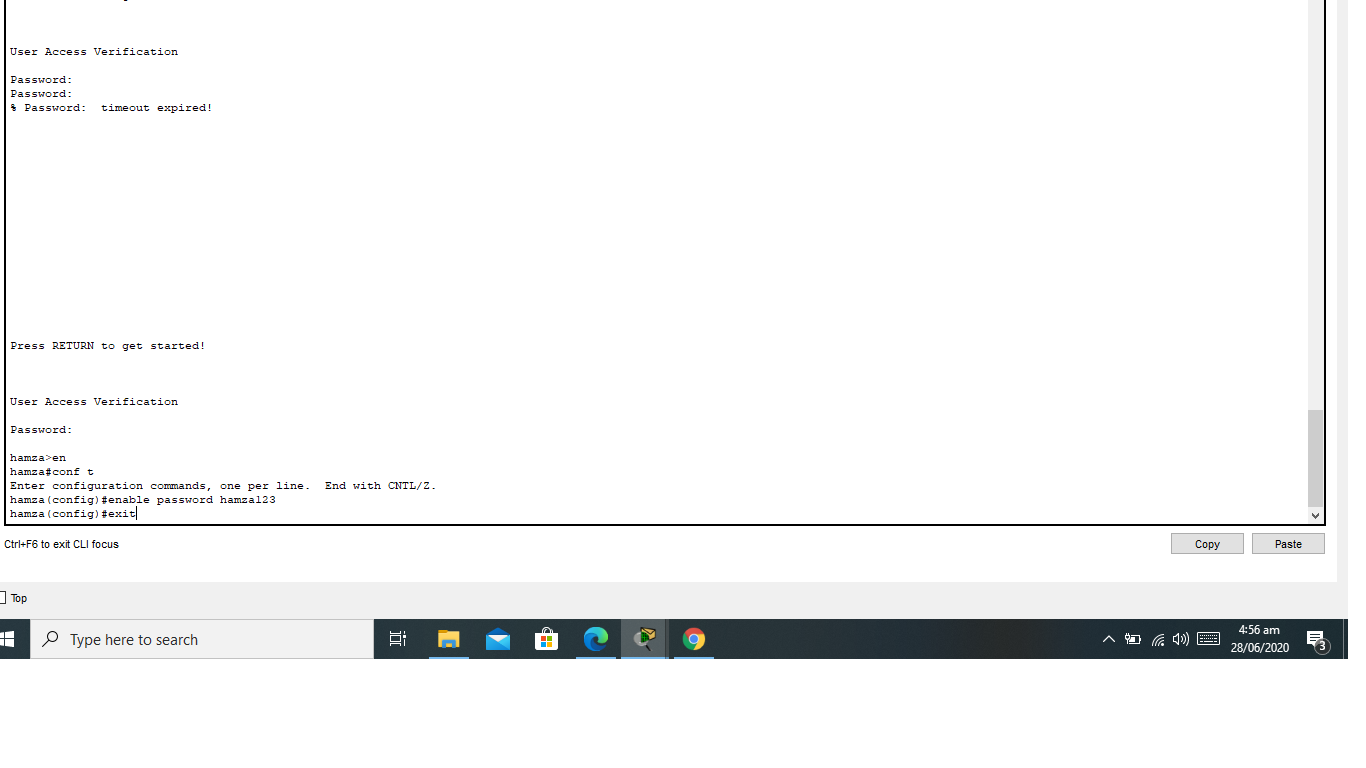 Q5)Show banner of “NO ACCESS” before login on the router and show the results.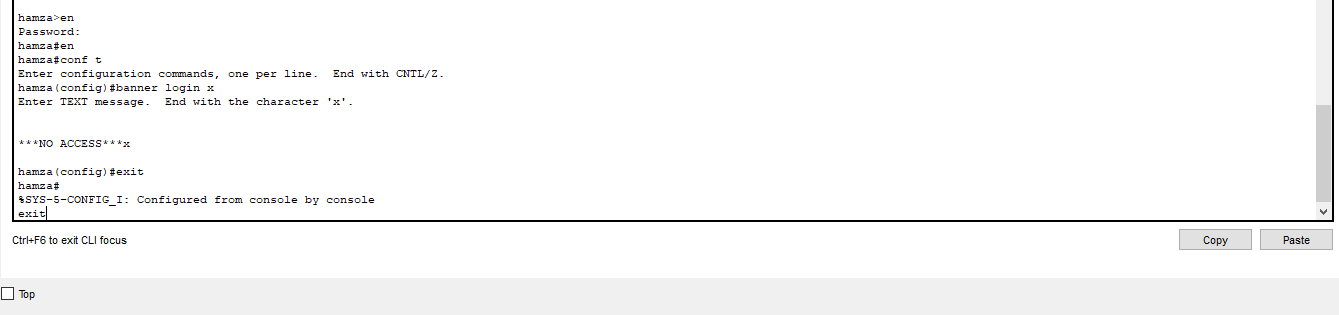 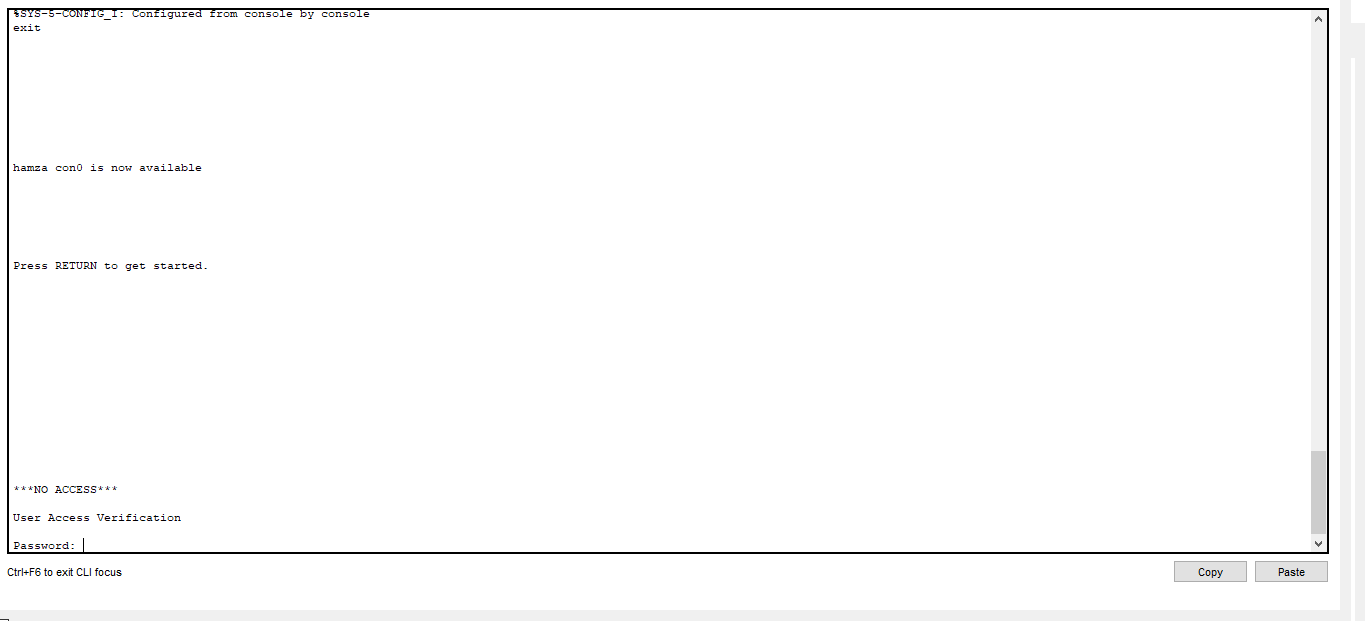 Q6) Router is connected with 5 computers Q7) Also connect two switches with router which is connected with 2 of the computers from one side and 3 computers with other side 8. Assign the computers, switches and routers proper IP addresses, subnet mask and default gateways.Note: Ip adress ,subnet mask and default get way of pc 1.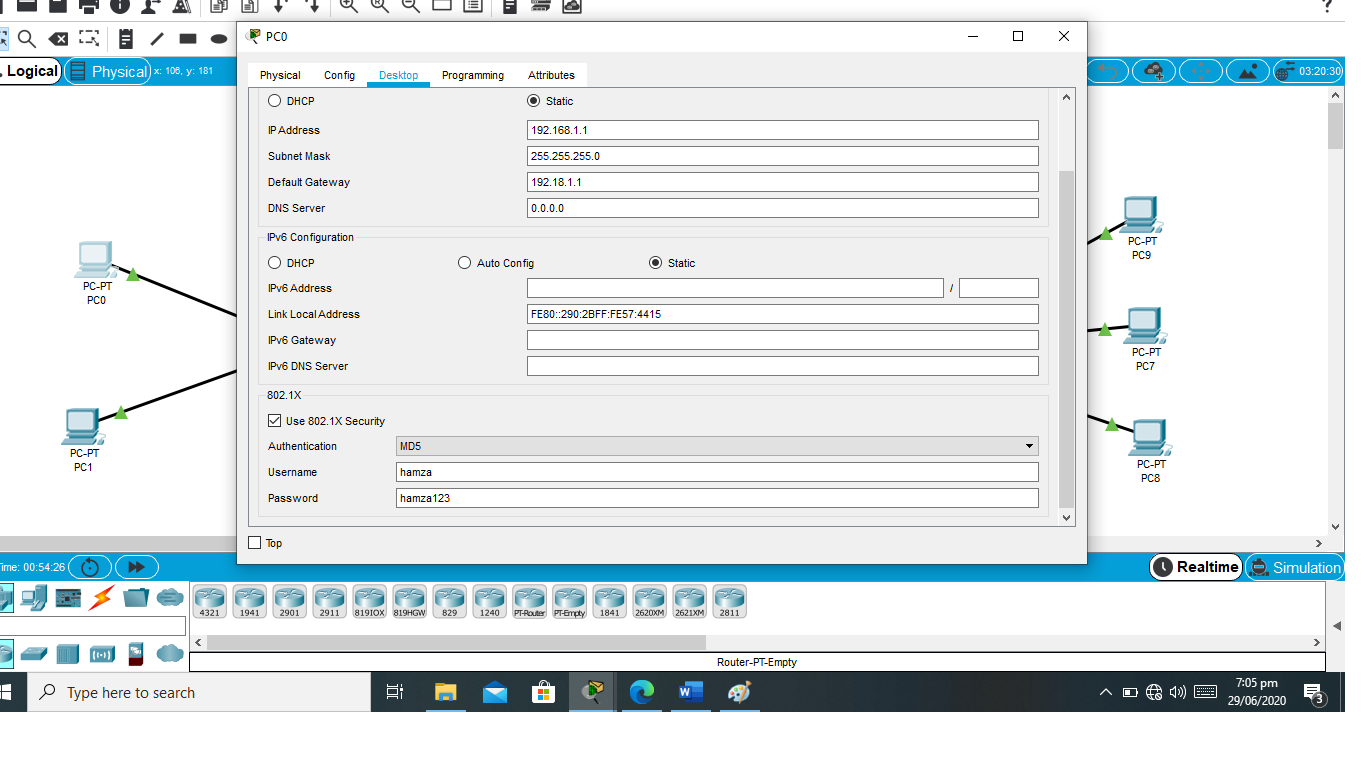 Note:ip configurationg of router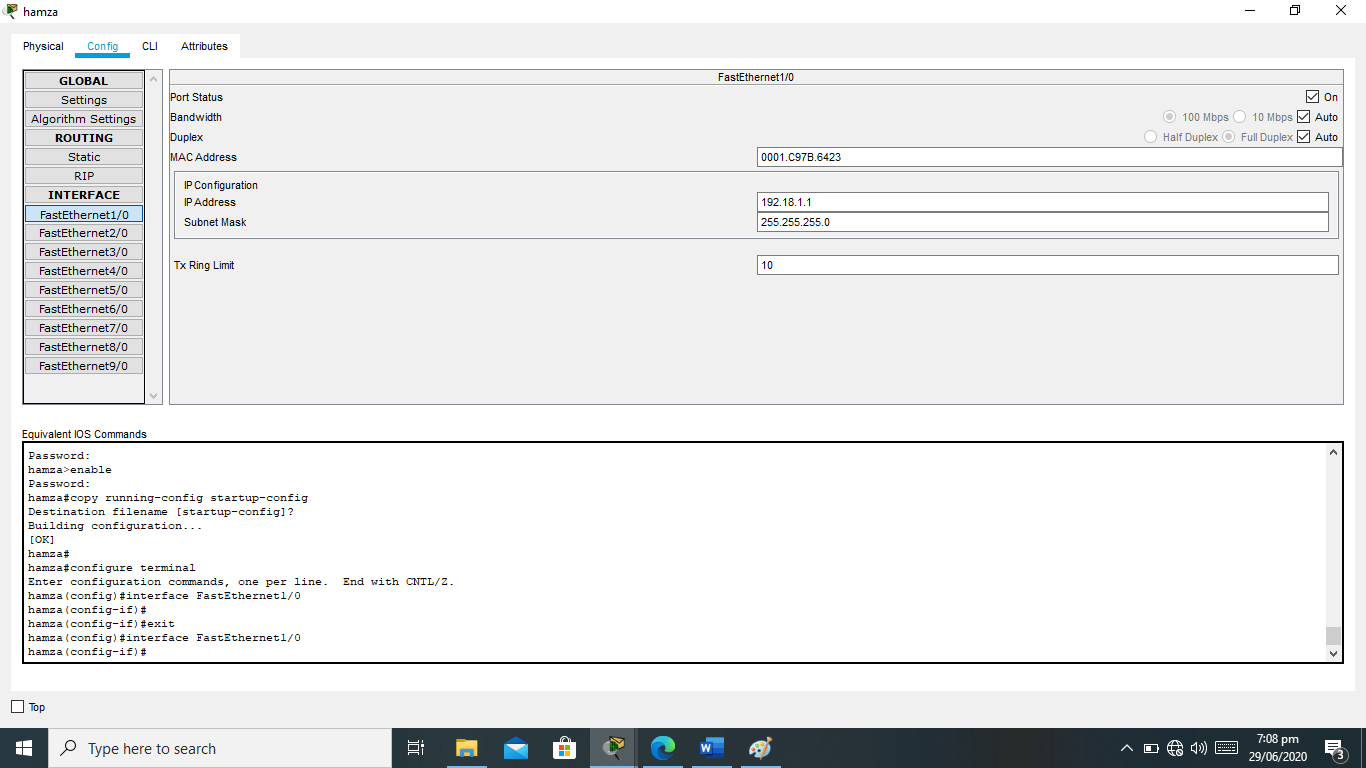 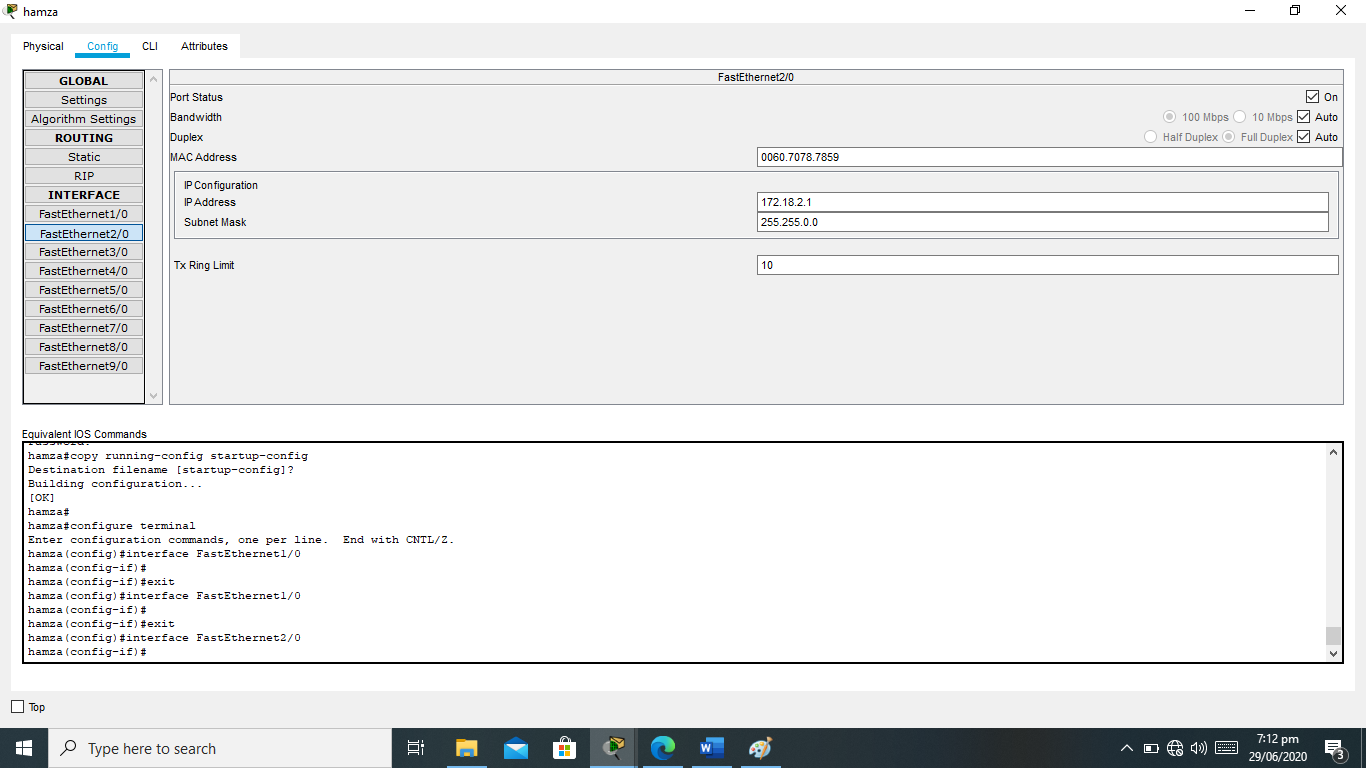 Note: pc 9 ip address: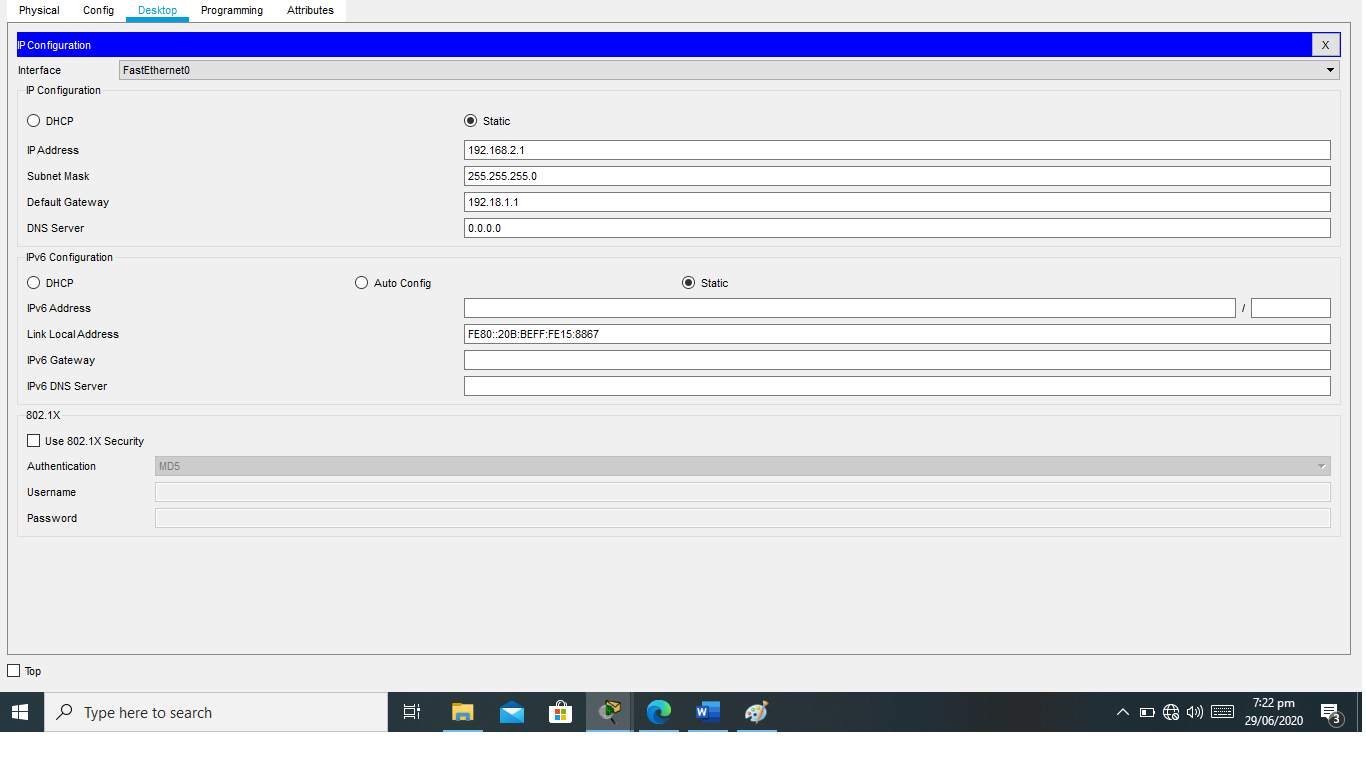 9. Configure router using command line interface and ping one PC to other and show the results 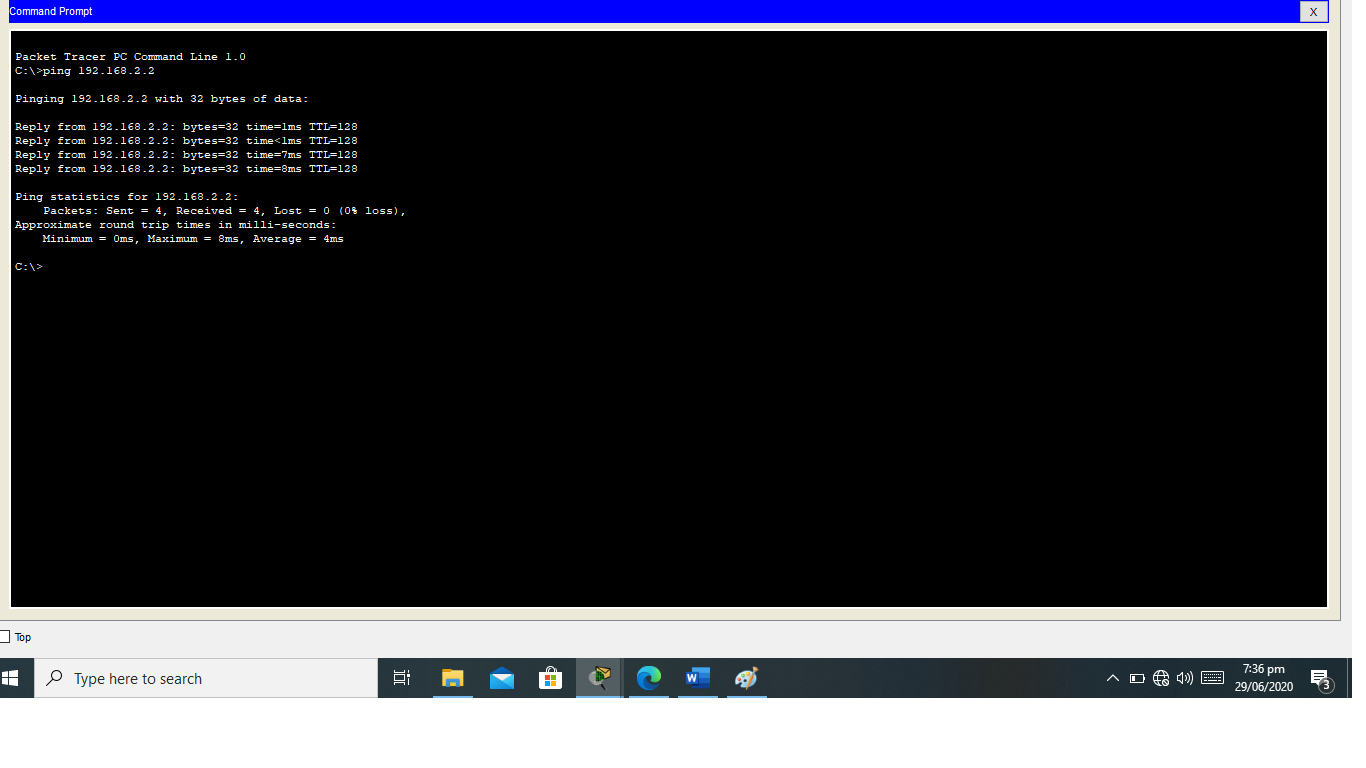 Q10) In the end use “save your configurations” command and show the result.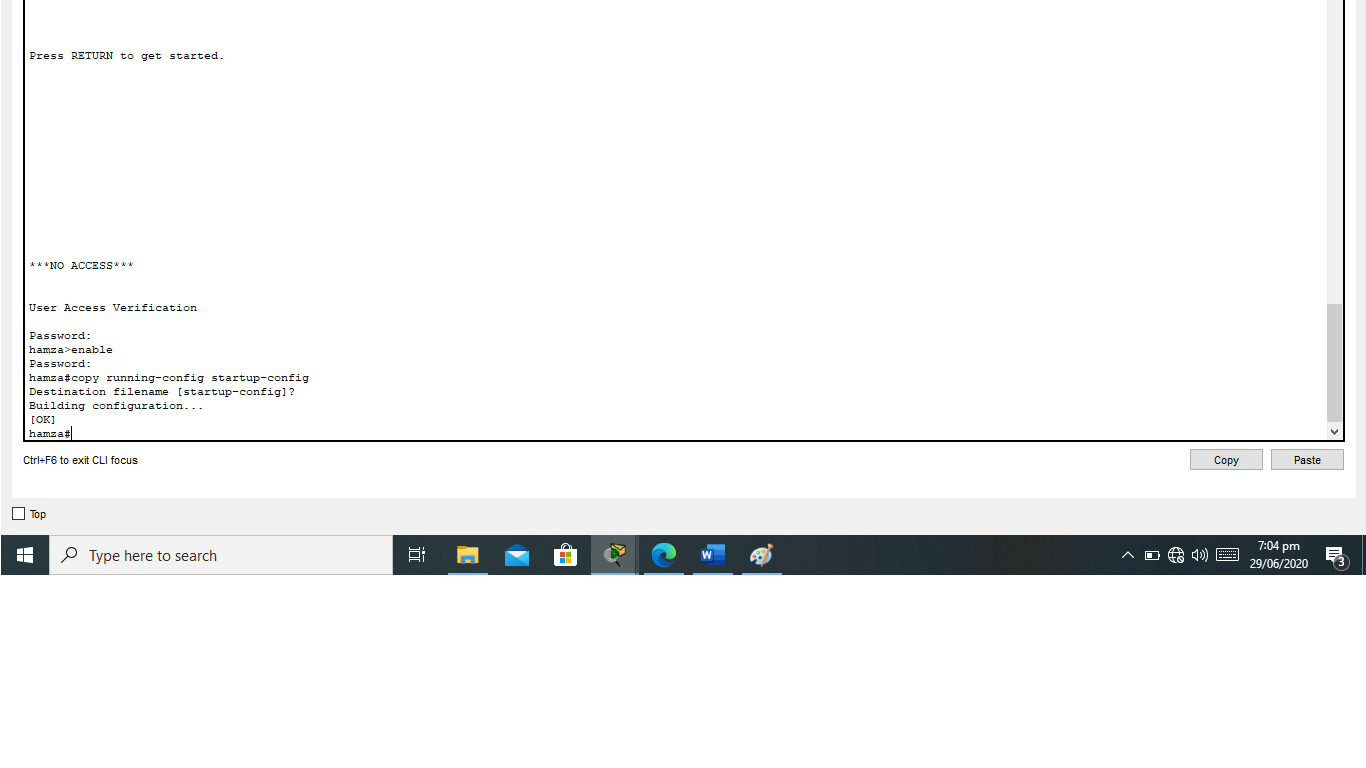 